 tel. 4611 741, fax 45 52 865E-mail:  7.gimnazija-zg@zg.t-com.hrNajava 11. sjednice Školskog odboraSjednica će se održati 13. svibnja 2022. (petak) u 14,00 sati.				Za sjednicu se predlaže sljedećiDnevni red:Usvajanje zapisnika s 10. sjednice Školskog odboraVerifikacija mandata novog člana Školskog odboraIzmjena i dopuna Školskog kurikuluma za 2021./22. godinuTemeljem Zakona o pravu na pristup informacijama sjednici mogu prisustvovati dvije osobe. Odabir će se izvršiti prema redoslijedu prijava. Najave službeniku za informiranje tel. 4501 233, mail adresa: tajnistvo@sedma.hr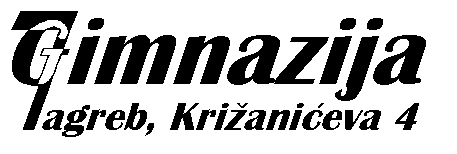 